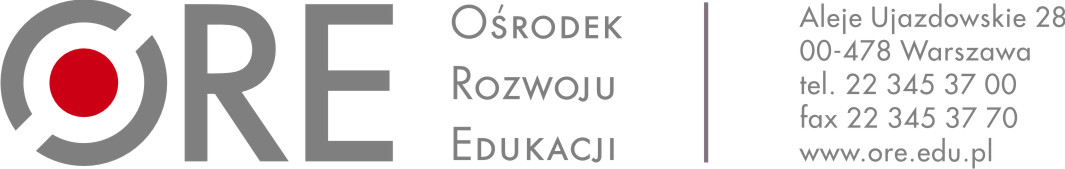 Załącznik nr 2Formularz szacowania wartości zamówieniaPrzedmiotem zamówienia jest wykonanie usługi polegającej na opracowaniu 10 pakietów szkoleniowych dla kadry SCWEW oraz 1 pakietu szkoleniowego dla Liderów, mających stanowić wsparcie merytoryczne w ramach realizacji działań SCWEW.  Zamówienie realizowane jest w ramach projektu Opracowanie modelu funkcjonowania Specjalistycznych Centrów Wspierających Edukację Włączającą, współfinansowanego ze środków Programu Operacyjnego Wiedza Edukacja Rozwój.* Uwaga! Cena brutto obejmuje podatek VAT, a w przypadku osoby fizycznej – obligatoryjne obciążenia z tytułu składek ZUS i na Fundusz Pracy po stronie pracownika i pracodawcy.Przedstawione zapytanie nie stanowi oferty w myśl art. 66 Kodeksu Cywilnego, jak również nie jest ogłoszeniem w rozumieniu ustawy Prawo zamówień publicznych.							………………………..…….………………….								Data i czytelny podpisWycenę proszę przesłać na adres e-mail: izabella.kaczynska@ore.edu.pl do 3.02.2022 r. W temacie wiadomości należy wpisać: Pakiety szkoleniowe dla kadry SCWEW oraz dla liderów SCWEW. OŚWIADCZENIE Oświadczam, że posiadam należytą wiedzę i doświadczenie i potencjał techniczny i osobowy w zakresie wymaganym do wykonania usługi.………………………….                                                                                                                                       PodpisOświadczam że: zapoznałem/am się z zapisami szacowania usługi i nie wnoszę do niego żadnych zastrzeżeń; akceptuję przekazany przez Zamawiającego opis przedmiotu zamówienia, zawarty w pkt III─XIII Szacowania wartości zamówienia;uzyskałem/am konieczne informacje i wyjaśnienia do przygotowania oferty; spełniam warunki niezbędne do realizacji ww. przedmiotu zamówienia;uważam się związany/a niniejszą ofertą na czas 30 dni od terminu składania ofert określonego w Szacowaniu wartości zamówienia; wypełniłem/am obowiązki informacyjne przewidziane w art. 13 lub art. 14 RODO wobec osób fizycznych, od których dane osobowe bezpośrednio lub pośrednio pozyskałem w celu ubiegania się o udzielenie zamówienia publicznego w niniejszym postępowaniu.………………………….                                                                                                                                       PodpisInformacje o oferencieInformacje o oferencieInformacje o oferencieNazwa oferentaImię i nazwiskoAdres siedziby (ulica, numer, miejscowość, kod pocztowy, numer telefonu kontaktowego)adres e-mail Oferta cenowa za wykonanie dzieła i przeniesienie majątkowych praw autorskich Oferta cenowa za wykonanie dzieła i przeniesienie majątkowych praw autorskich Oferta cenowa za wykonanie dzieła i przeniesienie majątkowych praw autorskich Rodzaj kosztuKwota nettoKwota brutto*Cena 1 strony materiału merytorycznegoCena 11 pakietów (każdy pakiet nie mniej niż 40 stron, w sumie 440 stron materiału)  